Tabela  wyników
ORGANIZATOR
Danuta Pasoń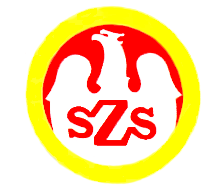             Komunikat z zawodów sportowychNazwa zawodów    Mistrzostwa powiatu Opole-ziemski / KoszykówkaLICEALIADA -chłopcyMistrzostwa powiatu Opole-ziemski / KoszykówkaLICEALIADA -chłopcyMiejsce i data    DOBRZEŃ WIELKI - 03.01.2024DOBRZEŃ WIELKI - 03.01.2024Godz.  . .  . . . . . .- weryfikacja dokumentów, odprawa opiekunów, losowanieGodz.  . . . . . . . . .  - rozpoczęcie zawodówGodz.  . . . . . . . . .  - zakończenie zawodówZespoły startujące pełna nazwa – kolejność wylosowanych miejsc:Zespoły startujące pełna nazwa – kolejność wylosowanych miejsc:1Zespół Szkół OzimekZespół Szkół Ozimek2Zespół Szkół PrószkówZespół Szkół Prószków3Zespół Szkół TułowiceZespół Szkół Tułowice4Zespół Szkół Dobrzeń WielkiZespół Szkół Dobrzeń WielkiLp.Godz.KNazwa szkołyNazwa szkołyNazwa szkołyWynik 1……-……1-4ZS Ozimek ZS Prószków           30 : 430 : 42……-……2-3ZS TułowiceZS Dobrzeń Wlk.19 : 3619 : 363……-……4-3ZS OzimekZS Tułowice25 : 1425 : 144……-……1-2ZS PrószkówZS Dobrzeń Wielki22 : 3622 : 365……-……2-4ZS OzimekZS Dobrzeń Wielki19 : 2119 : 216……-……3-1ZS PrószkówZS Tułowice16 : 2016 : 20Szkoła1234koszePunkty MiejsceZS Ozimek30 : 425 : 1419 : 2174 : 405IIZS Prószków4 : 3016 : 2022 : 3642 : 863IVZS Tułowice14 : 2520 : 1619 : 3653 : 774IIIZS Dobrzeń Wielki21 : 1936 : 2236 : 1993 : 606I